慕思所属行业：家具参选类别：数字营销最具影响力品牌品牌简介慕思寝具致力为客户提供高品质的智能健康睡眠解决方案，立志成为全球智慧健康睡眠解决方案供应商。成立于2004年， 为东莞市慕思健康睡眠股份有限公司 旗下品牌，经营被罩、床单、 床罩等床上用品的研发、生产和销售。 慕思涵盖寝具全品类产品，包含床垫、床架、排骨架、助眠产品、枕头、家纺等，产品远销海外 。旗下拥有慕思经典（包含慕思·歌蒂娅、慕思·凯奇、慕思·0769、慕思·3D）、慕思·国际、慕思·PAULY、慕思·儿童、慕思·助眠、慕思 · 家纺、DeRUCCI HOME、慕思·苏斯、V6家居等构成的品牌矩阵 。慕思以“让人们睡得更好”为使命和愿景，专注人体健康睡眠研究，致力于通过科技创新、整合全球资源，实现了产品的不断革新和快速迭代，为客户提供高品质的智能健康睡眠解决方案，构建智慧健康睡眠生态系统，目前全球专卖店遍及20多个国家和地区。2020年数字营销影响力表现活动覆盖人数超6,000万，话题阅读量超1亿，总互动量达18万。打造脱口秀的《睡前宠粉大会》直播秀+无人机表白慕粉事件，聚焦微博平台，基于事件挖掘具有社会话题性和传播力的内容，打造社会化话题营销，引发慕粉共情共鸣共同参与传播。微博发起#超级慕粉节#，借势脱口秀IP打响话题，通过微博大V从生活娱乐、睡眠角度，在话题下为宠粉节发声，呼吁慕粉关注并观看直播，享宠粉特权。该活动传播触达量为1亿，热议6.7万。利用脱口秀IP影响力，进行多领域炒作#超级慕粉节#，并为无人机事件预热，共覆盖3,001万人次。打造了一场闪耀夜空的无人机灯光告白事件，长达15分钟的无人机灯光表演秀引发社会多方关注， 把“睡好一点”理念辐射全国。九城告白图刷屏朋友圈，提升品牌美誉度，持续炒热无人机事件。娱乐类、家居类微博KOL、本地公众号同步发布活动信息，引爆无人机事件热度，触达600万+人次。文化圈、媒体圈名人为超级慕粉节打CALL，引发社会关注，实现破圈曝光。代表案例正值金九银十的营销黄金节点，慕思围绕睡眠带来的健康价值，打造“超级慕粉节”作为慕思年度IP，更是为慕粉打造的睡眠狂欢节。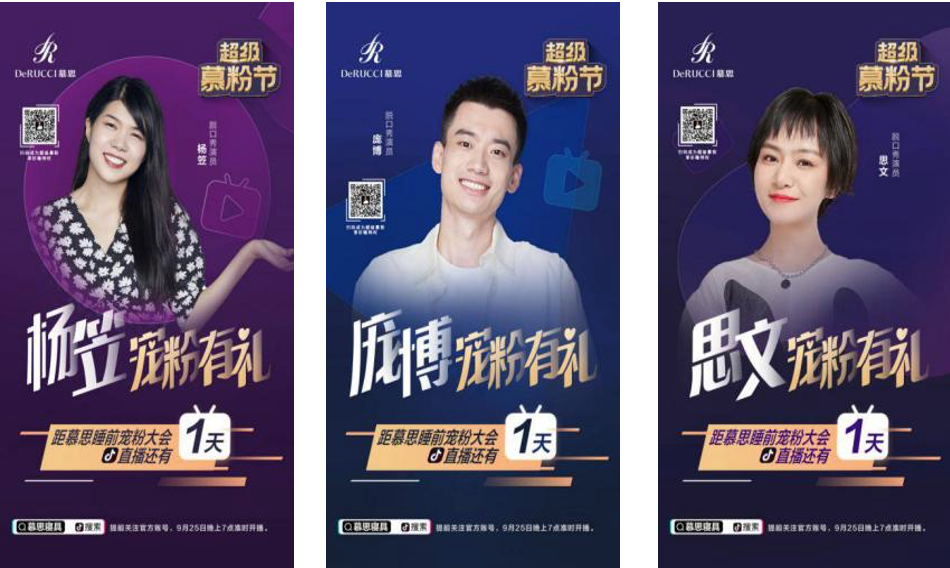 打造脱口秀的《睡前宠粉大会》直播秀+无人机表白慕粉事件，聚焦微博平台，基于事件挖掘具有社会话题性和传播力的内容，打造社会化话题营销，引发慕粉共情共鸣共同参与传播。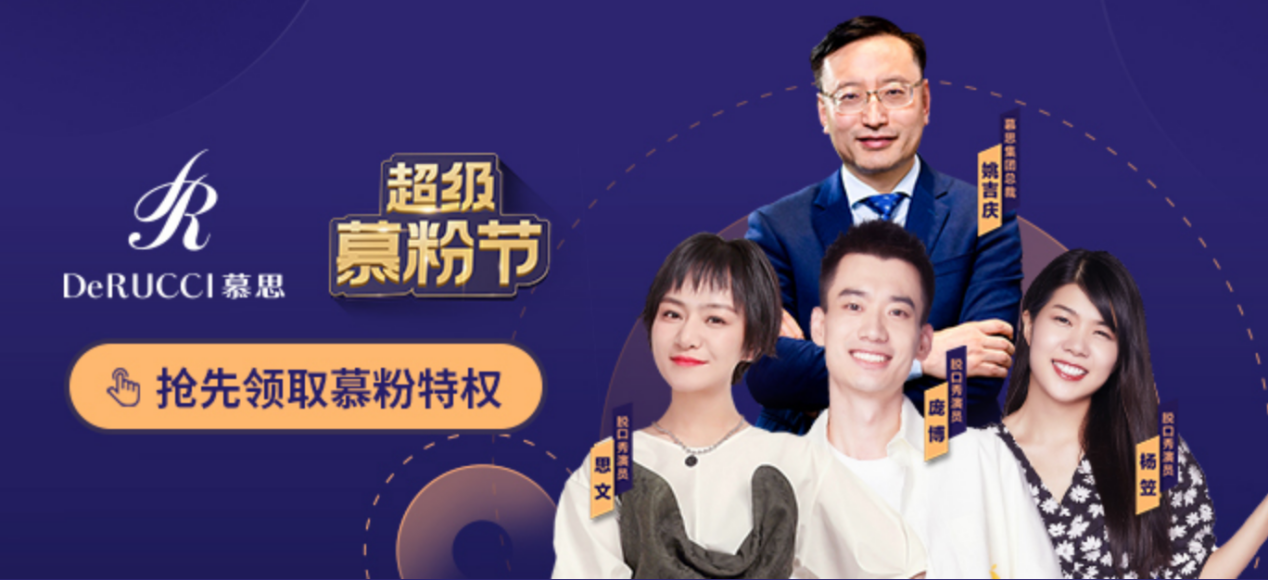 利用脱口秀IP影响力，进行多领域炒作#超级慕粉节#，并为无人机事件预热；以“无人机表白事件”为核心内容，引爆慕粉节，并利用社交平台制造声量和口碑打造了一场闪耀夜空的无人机灯光告白事件，一批无人机灯光秀表白素材，在微博及朋友圈炒作，PS九城告白刷屏素材，朋友圈炒作多城告白事件。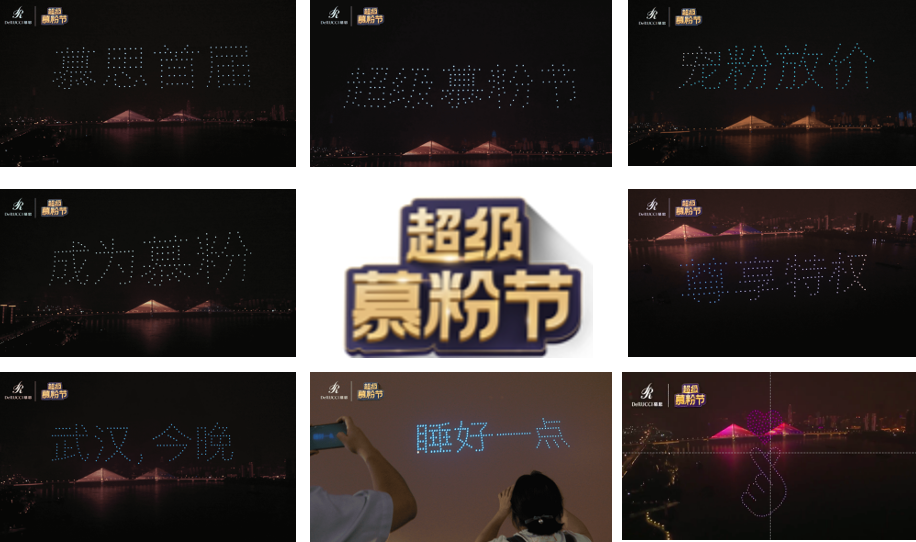 公众号深度输出内容、微博KOL炒热话题，娱乐类、家居类微博KOL、本地公众号同步发布活动信息，引爆无人机事件热度，触达600万+人次。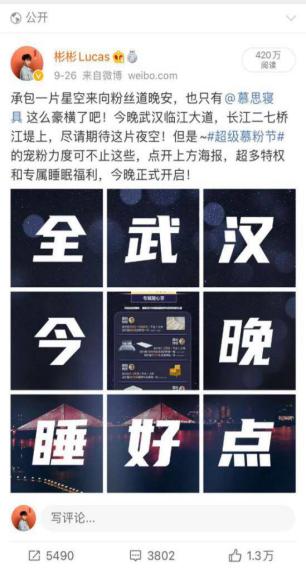 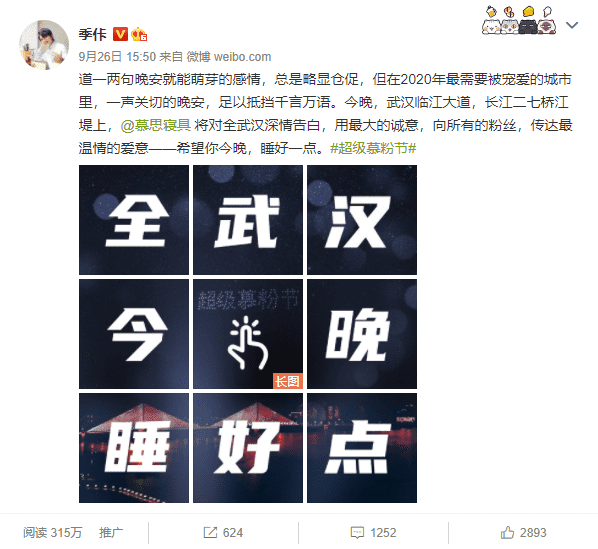 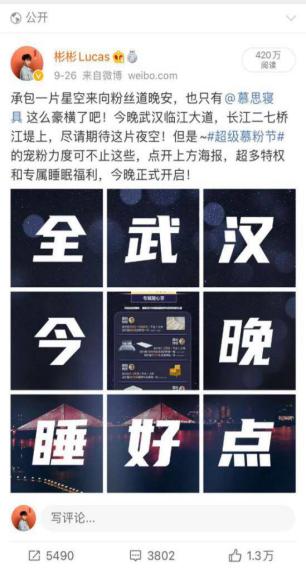 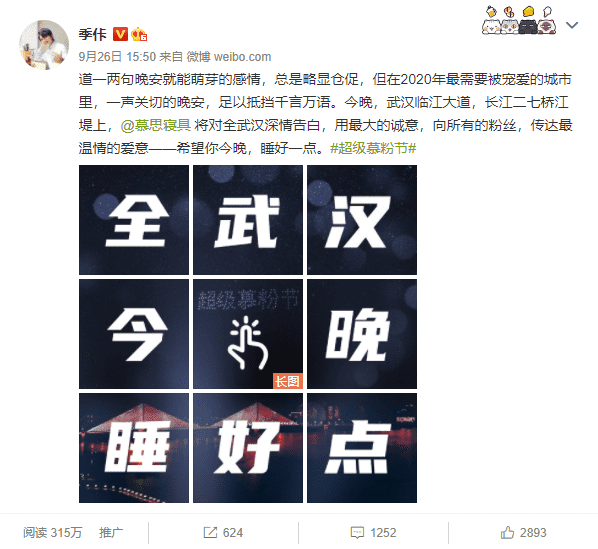 